Quetigny, le 5 Octobre 2017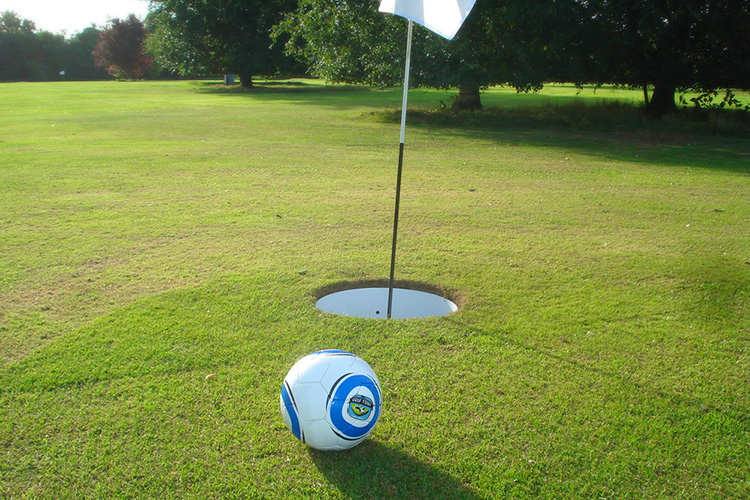 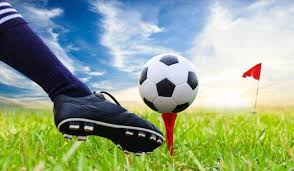 Les joueuses des Ecoles Féminines de Football (EFF catégories U7, U9, U11) du département, sont convoquées pour participer à l’action Golf Foot organisée au Parc Ecoloisirs Sportifs de Dijon (Plateau des Hautes Plates - Route de Corcelles les monts – Parking de l’observatoire – 21000 DIJON).Au programme plusieurs activités vous seront proposées :Foot GolfActivité NatureFoot à effectif réduitAtelier Projet Educatif FédéralLe rendez-vous est fixé à 10h pour une fin prévue vers 12h30Chaque joueuse devra se munir d’une tenue de footballeuse.Pour tous renseignements complémentaires et éventuelles indisponibilités :Rémy DAUTY - 06/83/40/22/94 – r.dauty@gmail.com La Commission Féminine DépartementaleEFF convoquées :Villers les potsIs sur TilleSt ApollinaireDUCDFCO FémininFontaine les DijonMPLMVFUFCOEFVBEAUNESELONGEYGEVREYLONGVICDAIXASPTTTART LE HAUT